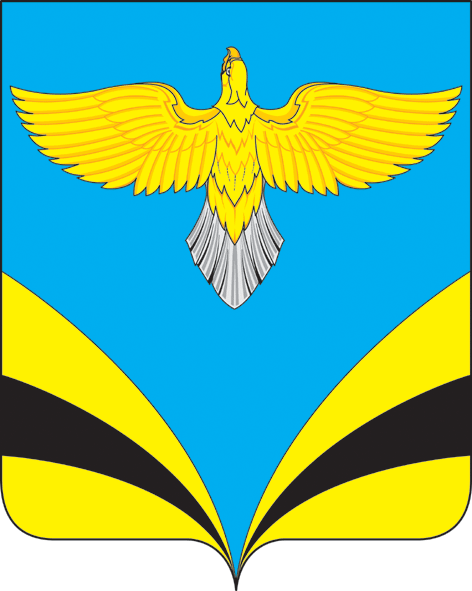            АДМИНИСТРАЦИЯ   сельского поселения Купиномуниципального района Безенчукский           Самарской области             ПОСТАНОВЛЕНИЕ     от   09  января  2019 года  № 3             с. Купино     Об утверждении плана мероприятий     по профилактике противодействия терроризма     и экстремизма на территории сельского поселения     Купино муниципального района Безенчукский     на 2019  год.                  В соответствии  со ст. 4  Федерального закона  114-ФЗ от 25.07.2002 г. «О противодействии  экстремистской  деятельности»,  п.7.1 ч.1 ст. 14 Федерального закона 131-ФЗ от 06.10.2003  «Об общих принципах организации местного самоуправления в Российской Федерации, Устава сельского поселения Купино муниципального района Безенчукский Самарской области, в целях   профилактики противодействия терроризма и экстремизма                                                    ПОСТАНОВЛЯЮ:  Утвердить план мероприятий по профилактике  противодействия терроризма и экстремизма на территории сельского  поселения  Купино на 2019 год согласно приложения.Опубликовать настоящее Постановление в газете «Вестник сельского поселения Купино»,  разместить на официальном сайте администрации сельского поселения Купино в сети Интернет.  Настоящее постановление вступает в силу на следующий день после его официального  опубликования.Контроль за  исполнением настоящего постановления оставляю за собой.Глава сельского поселения Купино				И.Д. ДевяткинаН.А. Доронина8(846)76 42247                                                                                           Приложение к Постановлению от  09.01.2019 г. № 3План мероприятий по профилактике противодействия терроризма и экстремизма на территории  сельского поселения  Купино муниципального района Безенчукский на 2019год.№п/пЦель, задача,мероприятиеСрокивыполненияОтветственныеза выполнение12341.Организация проведения профилактических мероприятий в образовательных учреждениях,   направленных на воспитание межнационального уважения, пересечение проявлений национализма и фашизма.Проведение проверок состояния антитеррористической защищенности потенциально опасных объектов:  социально-культурных, жилищных .В течение 2019года.Администрация поселения,Члены комиссии.2.Разработка и реализация комплекса мер по распространению в средствах массовой информации, на странице газеты «Вестник сельского поселения Купино» информационные материалы по антитеррористической безопасности граждан. Обновление информационного стенда.В течение2019 года.Администрация поселения3.Осуществление комплекса мер, направленных на усиление безопасности мест массового пребывания людей, в том числе техническое укрепление чердаков, объектов социально-культурной сферы, жизнеобеспечения с применением технических средств.В течение2019 года.Администрация поселенияДиректор СДК,директор школы.4.5.Регулярное проведение семинаров с руководителями учебных и социально-культурной сферы  по вопросам организации системы антитеррористической защиты Проведение мероприятий по контролю над деятельностью религиозных и общественных объединений, занимающихся пропагандой, образовательной, иной деятельностью на территории сельского поселения , в целях выявления и пресечения фактов распространения экстремистских материалов, призыв к осуществлению экстремистской деятельности и возбуждения ненависти, вражды, унижения человеческого достоинства.В течение2019 годаВ течение 2019 годаАдминистрация поселения.Администрация поселения6.Уточнение перечня заброшенных зданий и помещений, расположенных на территории поселения. Своевременное информирование правоохранительных органов о фактах нахождения (проживания) на указанных объектах подозрительных лиц, предметов и вещей.В течение2019 годаАдминистрация поселения.7.Совершенствование системы инженерной защиты, исключающей несанкционированную парковку транспортных средств вблизи учебных и дошкольных заведений, учреждений здравоохранения, а также мест проведения массовых культурно-зрелищных и спортивных мероприятийВ течение2019 года.Администрация поселения8.Проведение  комплексных мероприятий, направленных на выявление лиц и организации, осуществляющих экстремистскую деятельность, своевременное пресечение их деятельности и привлечение виновных лиц к ответственности, а так же недопущение экстремистских проявлений в ходе проведения массовых мероприятий.В течение2019 года.Администрация  поселенияОМВД Безенчукского района(по согласованию)9.Выявление  лиц, сдающих жилые помещения в поднаем, и фактов проживания в жилых помещениях граждан без регистрации.в течение2019 года.Администрация  поселения10.Корректировка планов действий по предупреждению угрозы террористического акта или чрезвычайной ситуации, а также ликвидации последствий их совершения. Совершенствование мер по проведению мобилизации человеческих, материальных и технических ресурсов для обеспечения мероприятий по эвакуации населения, проведению аварийных работ, доставке пострадавших.В течение2019года.Администрация поселения,Члены комиссии